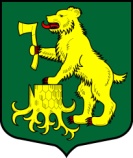 АДМИНИСТРАЦИЯ МУНИЦИПАЛЬНОГО ОБРАЗОВАНИЯ ПЧЕВЖИНСКОЕ СЕЛЬСКОЕ ПОСЕЛЕНИЕ
КИРИШСКОГО МУНИЦИПАЛЬНОГО РАЙОНА ЛЕНИНГРАДСКОЙ ОБЛАСТИ        ПОСТАНОВЛЕНИЕ                                                                                        От  31 мая 2018 года                   п. Пчевжа                                                                                    № 99В соответствии с пунктом 10 части 1 статьи 14 Федерального закона Российской Федерации от 06 октября 2003 года № 131-ФЗ «Об общих принципах организаций местного самоуправления в Российской Федерации», статьей 10 Федерального закона Российской Федерации от 28 декабря 	2009 года № 381-ФЗ «Об основах государственного регулирования торговой деятельности в Российской Федерации», приказом комитета по развитию малого, среднего бизнеса и потребительского рынка Ленинградской области от 18 августа 2016 года № 22 «О порядке разработки и утверждения схем размещения нестационарных торговых объектов на территории муниципальных образований Ленинградской  области», на основании решения Комиссии по вопросам размещения нестационарных  торговых объектов на территории Пчевжинского сельского поселения  Киришского муниципального района Ленинградской области от 08 мая 2018 года (протокол № 1), Администрация Пчевжинского сельского поселения ПОСТАНОВЛЯЕТ:Внести следующие изменения в Схему размещения нестационарных торговых объектов на территории Пчевжинского сельского поселения Киришского муниципального района Ленинградской области, утвержденную постановлением от 07.11.2016 №195», (далее - Схема):        в текстовой части Схемы строку 13 изложить в следующей редакции:2.	Опубликовать настоящее постановление в газете  «Лесная Республика».3.  Разместить настоящее постановление на официальном сайте администрации Пчевжинского сельского поселения.4.   Настоящее постановление вступает в силу после его официального опубликования.	5. 	Контроль  за исполнением настоящего постановления  оставляю за собой.Глава администрации	                                                                                 Поподько Х.Х. Разослано: в дело-2,  Администрация МО «Киришский муниципальный район», газета «Лесная республика»«О внесении изменений в Схему размещения нестационарных торговых объектов, расположенных на территории Пчевжинского сельского поселения Киришского муниципального района Ленинградской области, утвержденную постановлением от 07.11.2016 №195»«О внесении изменений в Схему размещения нестационарных торговых объектов, расположенных на территории Пчевжинского сельского поселения Киришского муниципального района Ленинградской области, утвержденную постановлением от 07.11.2016 №195»«О внесении изменений в Схему размещения нестационарных торговых объектов, расположенных на территории Пчевжинского сельского поселения Киришского муниципального района Ленинградской области, утвержденную постановлением от 07.11.2016 №195»«О внесении изменений в Схему размещения нестационарных торговых объектов, расположенных на территории Пчевжинского сельского поселения Киришского муниципального района Ленинградской области, утвержденную постановлением от 07.11.2016 №195»«О внесении изменений в Схему размещения нестационарных торговых объектов, расположенных на территории Пчевжинского сельского поселения Киришского муниципального района Ленинградской области, утвержденную постановлением от 07.11.2016 №195»«О внесении изменений в Схему размещения нестационарных торговых объектов, расположенных на территории Пчевжинского сельского поселения Киришского муниципального района Ленинградской области, утвержденную постановлением от 07.11.2016 №195»№13д.Железная Горапавильон30кв.мспециализированное продовольственное предприятие торговли (мясо, мясопродукты)Глава крестьянского (фермерского) хозяйстваПряхин С.Е.ИНН470802855197Договор18.05.2018№ 1дас 18.05.2018по 17.05.2021